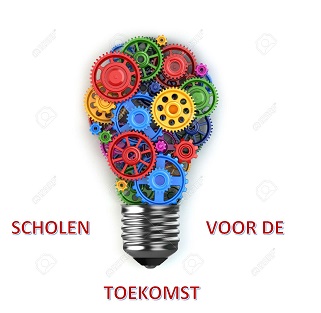 Verslag themagroep samenwerking algemeen/ kennisdelingDatum: dinsdag 1november 2016Tijd: 15.00-17.00 uur Locatie: Bestuurskantoor Prisma , Stations park 49, 4462DZ, GoesAanwezig: Riaan, Hilde, Pita, Wim (W), Marjan (verslag)Afwezig: (mkg) Corrinne, Gabrielle.Afwezig: Kirsa en Marjolein. Wim doet hierover navraag.Rob Jiskoot verwijderen uit mailbestand.
N.a.v. IVLeerervaring: nieuwe mensen vooraf beter bijpraten. Verder waren ook vele oude getrouwen afwezig (door wisselende omstandigheden) waardoor het voor Wim ook lastiger werd om de leiding te houden. N.a.v. V:Pita geeft aan dat ze graag ook concreet wordt. Plan moet ook geconcretiseerd worden.Riaan vraagt zich af wat de eindverantwoording behelst. Marjan geeft hier toelichting op.We moeten met elkaar inzetten op verduurzamen.Vb is de carrousel.Riaan stelt dat we moeten inzetten op doelen; implementatie in het curriculum.Het moet niet alleen afhangen van mensen en inzet/motivatie. Maar ook structureel inbedden.Pita bepleit dat iedereen animaties/filmpjes maakt van activiteiten. Visueel maken van inspanningen.N.a.v. VII:Wim begrootte inzet van mensen tbv werkplan.Op belrondje Wim langs mensen die er nu niet zijn neemt hij de vraag mee wat men wil doen en hoeveel tijd daarvoor nodig is.Marjan en Hilde vertellen over visieontwikkeling. Zij beschrijven de concrete acties.De vraag is wat is voor nodig om het nog verder te brengen.De visie bespreken teneinde meer draagvlak te krijgen. Basis voor hoe we met elkaar verder gaan ook na afloop van SvdT. We moeten echt een ‘ja’ krijgen op visie. Om van de vrijblijvendheid weg te blijven.De werkgroep ‘visie’ maakt een afspraak om bijeen te komen. De werkgroep maakt een planning om tot een gevalideerd visiestuk te komen. Dat stuk –volgens pyramide Kim- concretiseren naar waarden, strategie, activiteiten.In de planning ook duidelijk de relevante personages opnemen: o.a. schoolbestuur coördinatoren. Doel 2d:  leidinggevenden: (pabo) Joyce, Sira (OLC); alle bestuurders. Dit punt wordt ook verder uitgewerkt door de werkgroep ‘visie’.PLG:Hoe: onderzoekje (o.b.v. onderzoeksvraag)Door wie: de PLG werkgroepWanneer: donderdag 3 november. Afronding onderzoek na januari 2017.Resultaat: onderzoeksverslag (draaiboek PLG’s)Heel concreet; op woensdag 9 november bespreken of er een plenair presentatiemoment komt. Pita pleit daarvoor!Hilde vraagt: welke PLG’s worden betrokken in onderzoek?  Hilde bepleit om ook net op te halen bij andere PLG’s dan de huidige in pabo 3.
Hilde verwijderen uit deelnemerslijst.Doel 1b: afstemming toekomstvisie opleidingsprogramma:Jos en Wim hadden gesprek. Dat gaf niet meteen uitkomst.Hilde geeft aan dat vervolg van visiegesprek binnen pabo moet zijn: vertaling van visie naar curriculum. Visie groep neemt hier dus verantwoordelijkheid in.Daarnaast heeft Marjan verantwoordelijkheid als lid van curriculumadvies groep.Welke naam? Doel 1c: afstemmen werkprocessen opleiden PO en Pabo.Inventariseren van concrete bestaande activiteiten (als carrousel, NSO bijeenkomsten) om werkprocessen op elkaar af te stemmen. Daarnaast vanuit visie(werkgroep). Ondertekening van visie betekent dat je leerwerkplek kwaliteit heeft en je dus aanstaande leraren.Resultaat kan zijn: overeenstemming over wat kwaliteit is. En dus de visie onderschrijven.Pita bepleit dat pedagogische sensitiviteit wezenlijk is voor beschouwen kwaliteit leerwerkplek.Doel 2a: gezamenlijk professionaliseringsbeleidPLG binnen Alpha: Hilde is expert binnen PLG. Zij wil graag onderzoeken of dit een wenselijke ontwikkeling is. En of dit een duurzame aanpak is. Betrekken studenten blijkt lastig. Dit ook zien in kader van structureel samenwerken tussen pabo docenten en PO leerkrachten in opleiden (verzorgen workshops bijvoorbeeld) waar studenten (mn 3e en 4e jaars) hun eigen competenties aan koppelen. Zodat ze kunnen participeren.Hilde gaat met Corrinne samen een plan van aanpak maken om hun project te onderzoeken/verduurzamen.Doel 3d: kennis delen en samen onderzoek doen.Agendapunten volgende keer:Plan van SA (=groeidocument); Wim stelt bij op basis van deze bijeenkomst. Nr.betreftstatustijdbijzonderhedenWelkom10 min.presentielijstNotulerenDoor Marjan10 min.Agenda vaststellen10 min.Wimvorige vergaderingGeen verslag van gemaakt10 min.mededelingen10 min.Inleiding op het werkplan(werkgroep PLG )informatief30 min.Marjan, GabrielleVerdere invulling werkplan 2016/2017(zie wiki)Werkwijze ( input, voorstel, vaststelling, doorvertaling naar uren en inzet )VisieProfessionaliseringsbeleid: kennisborgingpersonen koppelen aan actiesgenereren voorstellen:(Corrinne : 2 uur beschikbaar voor professionaliseren of voor wiki)60 minWimMarjanGabrielle,,  ,,rondvraag5  min.WimVolgende vergadering : 14 december 14.30 uur tot 16.30 uur te Nobego; GoesAgendapunteninventariseren5min.Wim